Nálam van a kezdés…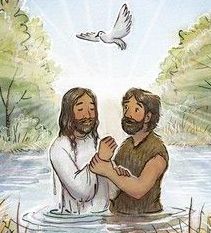 Kinél van, hogy ki keresztelte meg Jézust?Nálam van, hogy Keresztelő János.Kinél van, hogy hol tanított és keresztelt János?Nálam van, hogy Júdea pusztájában!Kinél van, hogy mit hirdetett?Nálam van, hogy tartsatok bűnbánatot, mert közel van a mennyek országa!Kinél van, hogy mit mondott Jánosról Izajás próféta?Nálam van, hogy ő a pusztában kiáltónak szava.Kinél van, hogy hogyan kell várni az Urat?Nálam van, hogy készítsétek az útját, egyengessétek ösvényeit.Kinél van, hogy mit viselt Keresztelő János?Nálam van, hogy teveszőr ruhát és bőrövet.Kinél van, hogy mit evett?Nálam van, hogy sáskát és vadmézet.Kinél van, hogy kik mentek hozzá? Nálam van, hogy a Jeruzsálem, egész Juda és a Jordán vidéke.Kinél van, hogy milyen zsidó közösségek jöttek felvenni a keresztséget?Nálam van, hogy  a farizeusok és a szadduceusok.Kinél van, hogy hogyan nevezte őket János?Nálam van, hogy viperák fajzatának.Kinél van, hogy milyen feladatot adott nekik?Nálam van, hogyteremjék a megtérés méltó gyümölcseit.Kinél van, hogy mit mondott a fákról?Nálam van, hogy minden fát, mely nem terem jó gyümölcsöt, kivágnak és tűzre vetnek.Kinél van, hogy hogyan keresztelt János?Nálam van, hogy vízzel a megtérésre.Kinél van, hogy mit mondott János Jézusról?Nálam van, hogy arra sem méltó, hogy Jézus saruit hordozza.Kinél van, hogy keresztel majd Jézus?Nálam van, hogy Szentlélekkel és tűzzel.Kinél van, hogy hogyan fogja a szérűjét megtisztítani?Nálam van, hogy magtárba gyűjti a búzát, a pelyvát olthatatlan tűzzel elégeti.Kinél van, hogy honnan jött Jézus Jánoshoz?Nálam van, hogy Galileából.Kinél van, hogy mit mondott János Jézusnak?Nálam van, hogy Jánosnak van szüksége Jézus keresztségére, és Ő kéri tőle.  Kinél van, hogy mit válaszolt erre Jézus? Nálam van, hogy hagyd ezt most, teljesítsük, ami elő van írva.Kinél van, hogy mi történt, miután Jézus feljött a vízből?Nálam van, hogy megnyílt az ég és az Isten Lelke galamb képében rászállt.Kinél van, hogy milyen szózat hangzott az égből?Nálam van, hogy„Ez az én szeretett fiam, akiben kedvem lakik.”Kinél van, hogy mi kezdődött el ezzel Jézus számára?Nálam van, hogy a nyilvános működése.Kinél van, hogy mikor tartja egyházunk ezt az ünnepet?Nálam van, hogy január 6-án.Kinél van, hogy mi ennek az ünnepnek a népies elnevezése?Nálam van, hogy Vízkereszt.Kinél van, hogy nevezi egyházunk ezt az ünnepet?Nálam van, hogy Teofánia, Úrjelenés.Kinél van, hogy milyen hagyomány kötődik hozzá?Nálam van, hogy a vízszentelés, a házszentelés.Kinél van, hogy mire használjuk a szentelt vizet?Nálam van, hogy keresztelésre, tárgyak megszentelésére.Kinél van, hogy mi volt a legfontosabb Keresztelő János működésében?Nálam van, hogy Jézusra mutatott.Kinél van, hogy pontosan mit mondott ekkor?Nálam van, hogy „Íme az Isten Báránya, aki elveszi a világ bűneit.”Kinél van, hogy mit jelent ez?Nálam van, hogy ő lett az értünk feláldozott Bárány.Kinél van, hogy vált az számunkra valósággá?Nálam van, hogy Jézus meghalt értünk a kereszten.Kinél van, hogy mit tett értünk ezzel Jézus Isten felé?Nálam van, hogy kiengesztelte értünk az Atyát.Kinél van, hogy mi származik számunkra ebből?Nálam van bűneink bocsánata.Kinél van, hogy mi lett ennek a következménye?Nálam van, hogy szabad utunk van a Mennybe.Kinél van, hogy miért is jó ez nekünk?Nálam van, mert Istennél ÖRÖKRE BOLDOGAN ÉLHETÜNK!